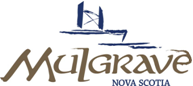 The Town of Mulgrave is accepting applications for a full-time laborer/operator as well as a casual position.JOB DESCRIPTION – PUBLIC WORKS OPERATOR/LABORER	POSITION TITLE:	Public Works Operator/LaborerDEPARTMENT:	Public WorksHOURS:	40 hours per week DESIGNATION:	Full Time Permanent REPORTING TO:	Supervisor of Public Works or Lead HandREMUNERATION:	Wages and benefits for the position are outlined in the CUPE Collective Agreement for Local 1116. Effective March 1, 2020 the regular hourly rate for this position is $21.77. The position offers a pension plan, health plan and annual vacation.OTHER TERMS AND CONDITIONS OF EMPLOYMENT: Although this is not a condition of employment, it is preferable that the person resides within the Town of  for the term of employment.		SCOPE: Public Works Operator/Laborer physically participates in the day-to-day maintenance of Town of Mulgrave systems/infrastructure and the construction of new capital projects as directed by the Supervisor of Public Works. SPECIFIC DUTIES:The following is a general outline of the duties and responsibilities of the Public Works Operator/Laborer.    The listing is not intended to be all-inclusive nor to limit the employee’s initiative to expand his/her function beyond this scope nor is it intended to limit Supervisor of Public Works right to assign other duties. Assisting with management and maintenance of the fleet of public works vehicles, equipment and Town infrastructure.Operation of plow truck, backhoe and other equipment in the maintenance of roads and sidewalks.Assisting with repair of water line breaks, street patching and other maintenance issues.Taking necessary training for the position including but not limited to Workplace Hazardous Materials Information Systems, Confined Space, First Aid/ CPR, OIT, water distribution and wastewater collection and any other training deemed necessary for work by the Supervisor of Public Works. Ensure adherence to safe work policies and practices.All other additional projects and related duties as assigned by the Supervisor of Public Works or Lead Hand.The full job description can be found on the Town of Mulgrave’s website. Applications can be emailed to cao@townofmulgrave.ca or mailed to The Town of Mulgrave, PO Box 129, Mulgrave, NS, B0E 2GO. The competition will remain open until suitable applicants are identified. 